Upute za upotrebu SM1805-kanalna HODAJUĆI VELOCIRAPTOR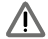 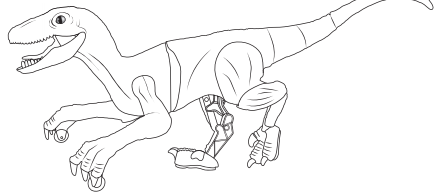 Preporučeno za djecu 6+ godina.Upozorenje:
OPASNOST OD GUŠENJA - Mali dijelovi. 
Nije za djecu mlađu od 3 godine. 

Molimo vas da pridržavate ovih uputa jer sadrže važne informacije.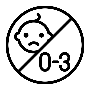 SIGURNOSNE MJERE OPREZA:Roditelji: molimo pročitajte upute sa svojom djecom prije nego što prvi put koristite proizvod. Isključite igračku daljinskim upravljačem prije nego što uzimate u ruke.Držite ruke, kosu i odjeću podalje od pokretnih dijelova dok igračka radi.Ne koristite igračku s radio kontrolom na ulici. Izbjegavajte sudare s ljudima, životinjama i namještajem.Upozorenje: svaka promjena ili izmjene ovog proizvoda koje nisu izričito odobrene u relevantnom odjeljku izjave o sukladnosti mogu ukinuti odobrenje za uporabu izdanu korisniku.Žice se ne smiju umetati u utičnice.UPOZORENJE NA BATERIJU:Ovaj odašiljač ne može koristiti 2 AA baterije veće od 1,5V.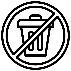 Samo profesionalno osoblje može rastaviti i zamijeniti litijsku bateriju igračke.Nemojte puniti baterije koje se ne mogu puniti.Punjive baterije moraju se ukloniti prije punjenja igračke.Punjive baterije moraju se puniti pod nadzorom odrasle osobe.Nemojte miješati različite vrste baterija ili nove baterije sa starim baterijama.Pri ubacivanju baterija pazite da poštujete (+) i (–) polaritete.Korištene baterije moraju se ukloniti iz proizvoda.Nemojte kratko spajati terminale za napajanje.NJEGA I ODRŽAVANJE:Uvijek izvadite baterije iz odašiljača ako se igračka ne koristi duže vrijeme.Nježno obrišite igračku čistom krpom, igračku držite podalje od izravnog izvora topline.Ne uranjajte igračku u vodu, jer bi mogla oštetiti elektroničke komponente.Zamijenite baterije kada primijetite da igračka slabije radi.Radna temperatura 0-40°C

DALJINSKI UPRAVLJAČ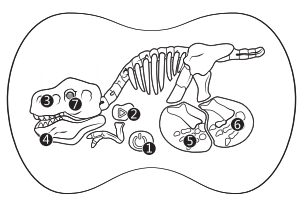 Prekidač napajanja (1)Pritisnite tipku (1) - Uključiti.Pritisnite tipku (1) - Isključiti.GUMB DEMO (2)Pritisnite tipku, igračka će prikazati primjer hodanja (naprijed/natrag/skretanja lijevo /skretanja desno) mahanje repom, automatsko ljuljanje tijela različitim zvukovima.Tipke za Naprijed (3), Unatrag (4), Skretanje lijevo (5), Skretanje desno (6).Pritisnite (3)- Kretanje naprijed.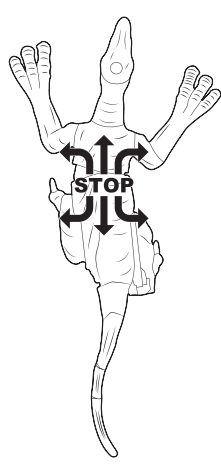 Pritisnite (4)- Kretanje unatrag.Pritisnite (5)- Skretanje tijela na lijevu stranu.Pritisnite (6)- Skretanje tijela na desnu stranu.Pritisnite (3) i (5) istovremeno - Hodanje naprijed na lijevu stranu.Pritisnite (3) i (6) istovremeno - Hodanje naprijed na desnu stranu.Pritisnite (4) i (5) istovremeno - Hodanje unatrag na lijevu stranu.Pritisnite (4) i (6) istovremeno - Hodanje unatrag na desnu stranu.INDIKATORI (7)LED indikator i dalje treperi - Frekvencijska veza ili signal daljinskog upravljača je ne uspješna.LED indikator je stalno uključen - Frekvencija se uspješno povezana ili je u pasivnom načinu rada.OstaloNačin uštede energije: Daljinski upravljač će se isključiti ako se ne koristi neko vrijeme. Da biste ga opet uključili, morate ponovno pritisnuti gumb za uključivanje.VELOCIRAPTOR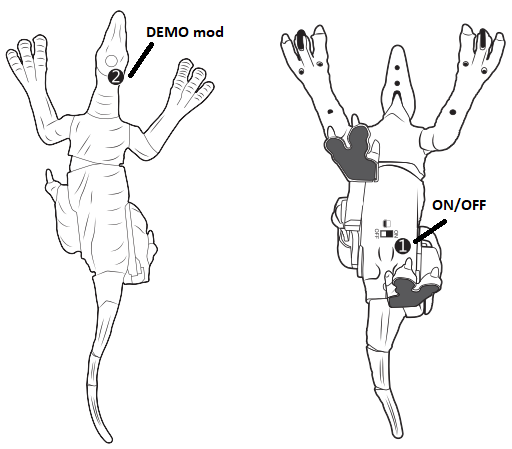 Prekidač napajanja (1)Pomaknite prekidač u položaj "ON"-  Igračka je uključenaPomaknite prekidač u položaj "OFF"- Igračka je isključenaGUMB DEMO (GUMB TRY-ME) (2)Pritisnite tipku, igračka će automatski prikazati kretnje i proizvodit će zvukove sa osvjetljenjem u ustima.Pritisnite tipku na 3 sekunde da biste aktivirali pasivni način rada (Sleeping mode).Kada ste u pasivnom načinu rada, kliknite gumb (2) da biste probudili igračku, a zatim ponovno uključite daljinski upravljač.OstaloProizvodnja zvukova s osvjetljenjem: Naprijed ili natrag s 3 različita simulirana zvuka i hodanje s otvorenim ustima i osvjetljenjem.Slaba baterija: Ako su baterije pri kraju igračka će napravit zvuk "DI DI DI", što znači da ga treba napuniti.Automatsko spavanje: Igračka ulazi u pasivno stanje ako ostane u stanju mirovanja 5 minuta; isključite prekidač za napajanje, a zatim ga ponovno uključite ili pritisnite demo gumb za ponovno pokretanje igračke.PUNJENJE VELOCIRAPTORA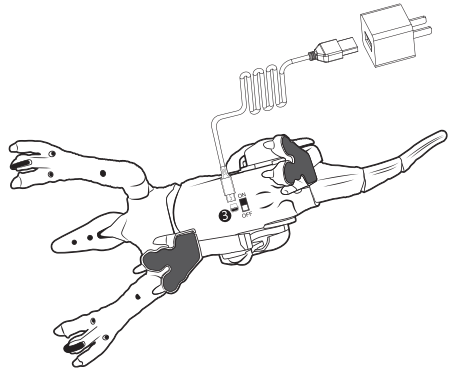 Priključak za punjenje (3)Umetnite mikro USB utikač USB kabela u USB utičnicu s dna igračke.Zatim umetnite drugi USB priključak u priključak računala ili drugih adaptera (kao što je punjač za mobilne telefone).Puno vrijeme punjenja traje oko 2 sata; Vrijeme igranja oko 1 sat.Indikator s dna igračke pretvara se u jaku CRVENU tijekom punjenja.Indikator s dna igračke se UGASI kada se potpuno napuni.Od spojite USB kabel, i pritisnite tipku ON za uključivanje igračke.Zadržite ovaj paket za referencu jer sadrži važne informacije.Prije upotrebe pročitajte priručnik s uputama za uporabu.Potrebno je kupiti baterije za daljinski upravljač!UPOZORENJA I NAPOMENE:Ako proizvod sadrži rotirajuće dijelove (elise, kotače …), nemojte ih dirati dok je proizvod upaljen kako bi izbjegli ozlijede.Nadzor odrasle osobe je potreban za korištenje proizvoda prema propisanoj dobnoj granici proizvoda.Prilikom ugradnje baterija u proizvod trebaju biti korištene baterije naznačene u uputama i trebaju biti ugrađene prema naznačenom polaritetu.Ne koristite baterije različitih proizvođača u isto vrijeme.Ne stavljajte baterije ili proizvode sa baterijama u vatru.Ako postoje oštećenja na bateriji ili proizvodu mora se zbrinuti prema propisanom načina zbrinjavanja električnog otpada.Baterije mogu sadržavati opasne tvari. Nemojte ih oštetiti, bušiti, savijati i slično. Nadzor odrasle osobe je potreban djeci prilikom rukovanja baterijama.Nemojte kratko spajati baterije.Ako dugo ne koristite proizvod, izvadite baterije iz proizvoda ako je to moguće.Baterije punite samo propisanim ili priloženim punjačima. Ako se baterije ne pune adekvatnim načinom, postoji opasnost od požara.Ako su baterije potrošene te se ne mogu napuniti uklonite ih iz uređaja.Koristite proizvode u sigurnim okruženjima. Nemojte koristiti proizvode u prostorima gdje je puno ljudi, gusta naseljenost, promet i zračna luka.Proizvodi mogu sadržavati sitne dijelove. Djeca ne smije koristiti proizvod bez nadzora odrasle osobe.Nemojte rastavljati proizvod nego se obratite stručnoj osobi.Koristite proizvod prema priloženim uputama.
Nije namijenjeno za djecu mlađu od 3 godine.Ambalaža se ne smije odlagati u kućni otpad. Molimo postupajte u skladu s odgovarajućim lokalnim procedurama za odlaganje.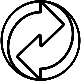 Ovaj uređaj se ne odlaže s kućnim otpadom. Predajte ga u sabirno mjesto za električki otpad u vašoj zajednici ili okrugu, kako bi se osiguralo da se stari uređaji recikliraju profesionalno, ekonomično i da se spriječi štetni utjecaj na okoliš i ljudsko zdravlje.

CE oznaka
Sukladnost sa zahtjevima važećih EC direktiva.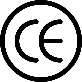 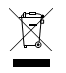 Oznaka recikliranja
Ovaj uređaj se može reciklirati.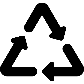 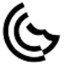 Testirano prema međunarodnim standardima